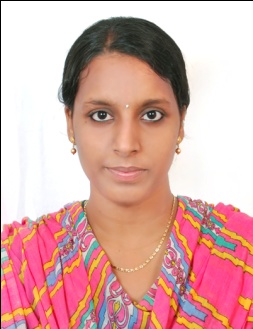 PREETHI AGNES.T,04, Gangaiamman koil street,Duraiswami cross street,Sholinganallur,Chennai-600119.Email ID:  preethiagnest@gmail.com Contact No: 9952010108OBJECTIVE            To succeed in an environment of growth, excellence and self development and achieve personal as well as organizational goals.EDUCATIONAL QUALIFICATION2012 – 2016	B.Tech, Biotechnology (72.22%), Rajalakshmi Engineering College, Chennai-602105.2011 – 2012	Higher Secondary Education, State Board (72%), Sree Iyappa Matriculation Higher                          Secondary School, Chennai-600119.2009 – 2010 	Matriculation (80 %), Sree Iyappa Matriculation Higher Secondary School,                         Chennai-600119.INPLANT TRAINING               Attended a week’s training on Polymerase Chain Reaction and Protein Purification by Chromatography at: Aristogene Biosciences, Pvt.Ltd, Rajajinagar, Bangalore.WORKSHOPS ATTENDEDWorkshop on PCR-Restriction Fragment Length Polymorphism(RFLP)	held in School of Biotechnology at SRM University, Kaatankulathur, Chennai.Workshop on Introduction to the use of vivarium and completed training in Animal care and handling, in the workshop organized by The Department of Biotechnology at Rajalakshmi Engineering College in collaboration with Jc Ed – Institute for Science Scholars Enrichment, Chennai and Society of Biological Chemists, India.ACHIEVEMENTSFirst runner up for “Aloe vera as a Food Preservative” at the Intra Departmental Innovative Challenge on the theme “Emerging Trends in Food Technology” organized by the Department of Biotechnology, Rajalakshmi Engineering College, Thandalam.PROJECTA Project on “Aloe Vera as a food preservative” in the field of food science. Final year project is on “Computational analysis of  CRISPR-Cas3 system” in the field of Bio-informatics.AREAS OF INTEREST		Food processing and preservation, Cell biology.POTENTIALPunctual and a self driven person with leadership quality and ability to work as a team, dynamiCc person in handling diverse situations and understand the responsibility of the work.WORK EXPERIENCE	Working as a Project manager in SPi-Global, DLF, Ramapuram.			EXTRA CURRICULAR ACTIVITIES“School Pupil Leader” for the academic year 2010-2011.State level Silambam player for Kanchipuram district. (2008-2012)First runner up in district level composition writing conducted on world aids day (01/12/2010)Completed Karate till Green 7th Belt upon examination according to the code for Karate Kobudo grade promotion.I am a secretary of “Infant Jesus Youth” of Infant Jesus Parish,Sholinganallur.HOBBYListening songs, Silambam, Teaching chidren.PERSONAL DETAILSFather’s Name		-	R.ThomasDate of Birth      	-	05/05/1995Age                                 -   	21 yearsGender                            -   	FemaleResidential Address       -   	04, Gangaiamman koil street,                                                Duraiswami cross street,                                                Sholinganallur,                                                Chennai-600119.Mother tongue                -          Malayalam.Languages Known          -     	Tamil, English.DECLARATIONI hereby declare that all the particulars given above are true to the best of my knowledge.Yours Sincerely,Preethi Agnes T   																					